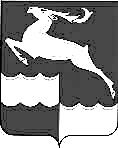 
АДМИНИСТРАЦИЯ КЕЖЕМСКОГО РАЙОНАКРАСНОЯРСКОГО КРАЯПОСТАНОВЛЕНИЕ22.12.2023                                            № 1092-п                                         г. КодинскО внесении изменений в постановление Администрации Кежемского района от 08.06.2020 № 358-п «Об утверждении плана мероприятий по реализации стратегии социально-экономического развития муниципального образования Кежемский район на период до 2030 года»В связи с кадровыми изменениями, руководствуясь ст.ст. 17, 18, 20, 32 Устава Кежемского района ПОСТАНОВЛЯЮ:1. Внести в постановление Администрации Кежемского района от 08.06.2020 № 358-п «Об утверждении плана мероприятий по реализации стратегии социально-экономического развития муниципального образования Кежемский район на период до 2030 года» (в редакции постановления Администрации Кежемского района от 19.11.2020 № 722-п) следующие изменения:1.1. В приложении к постановлению:1.1.1. в графе «Ответственный исполнитель»:- в строке 1.7. слова «Первый заместитель Главы Кежемского района Зиновьев О.И.» заменить словами «Заместитель Главы Кежемского района по экономике и финансам Фраиндт С.А.»;- в строке 1.9. слова «Первый заместитель Главы Кежемского района Зиновьев О.И.» заменить словами «Глава Кежемского района Безматерных П.Ф.»;- в строке 1.11. слова «Исполняющий обязанности начальника отдела по сельскому хозяйству, природопользованию и охране окружающей среды Костин К.А.» заменить словами «Заместитель Главы Кежемского района по осуществлению мониторинга и развития лесной промышленности Карнаухов С.Н.»;- в строке 1.12. слова «Первый заместитель Главы Кежемского района Зиновьев О.И.» заменить словами «Заместитель Главы Кежемского района по жизнеобеспечению Игнатьев А.М.»;- в строке 2.2. слова «Исполняющий обязанности начальника отдела по сельскому хозяйству, природопользованию и охране окружающей среды Костин К.А.» заменить словами «Заместитель Главы Кежемского района по осуществлению мониторинга и развития лесной промышленности Карнаухов С.Н.»;- в строке 2.3. слова «Исполняющий обязанности начальника отдела по сельскому хозяйству, природопользованию и охране окружающей среды Костин К.А.» заменить словами «Заместитель Главы Кежемского района по осуществлению мониторинга и развития лесной промышленности Карнаухов С.Н.»;- в строке 2.4. слова «Исполняющий обязанности начальника отдела по сельскому хозяйству, природопользованию и охране окружающей среды Костин К.А.» заменить словами «Заместитель Главы Кежемского района по осуществлению мониторинга и развития лесной промышленности Карнаухов С.Н.»;- в строке 2.5. слова «Первый заместитель Главы Кежемского района Зиновьев О.И.» заменить словами «Заместитель Главы Кежемского района по экономике и финансам Фраиндт С.А.»;- в строке 3.1. слова «Первый заместитель Главы Кежемского района Зиновьев О.И.» заменить словами «Заместитель Главы Кежемского района по общественно-политической работе Шнайдер А.Ф.»;- в строке 3.2. слова «Первый заместитель Главы Кежемского района Зиновьев О.И.» заменить словами «Заместитель Главы Кежемского района по экономике и финансам Фраиндт С.А.»;- в строке 3.3. слова «Первый заместитель Главы Кежемского района Зиновьев О.И.» заменить словами «Заместитель Главы Кежемского района по общественно-политической работе Шнайдер А.Ф.»;- в строке 3.4. слова «Первый заместитель Главы Кежемского района Зиновьев О.И.» заменить словами «Глава Кежемского района Безматерных П.Ф. Заместитель Главы Кежемского района по экономике и финансам Фраиндт С.А. Заместитель Главы Кежемского района по социальным вопросам Мартыненко Р.Н. Заместитель Главы Кежемского района по осуществлению мониторинга и развития лесной промышленности Карнаухов С.Н. Заместитель Главы Кежемского района по жизнеобеспечению Игнатьев А.М. Заместитель Главы Кежемского района по общественно-политической работе Шнайдер А.Ф. (по направлениям оказания муниципальных услуг)»;2. Контроль за исполнением постановления возложить на заместителя Главы Кежемского района по экономике и финансам С.А. Фраиндт.3. Постановление вступает в силу со дня, следующего за днем его официального опубликования в газете «Кежемский Вестник» и распространяет свое действие на правоотношения, возникшие с 01.01.2023.Исполняющий полномочияГлавы района                                                                                         А.М. Игнатьев